NRPC NEWS and EVENTSBirthdays: Ann Antoun, 9/24; Jordan Cramer, 9/24; 
Zachary Heater, 9/24; Stella Stallworth, 9/26; Ashley Wright, 9/26; Oraly Spatz, 9/29; James Cramer, 9/30Communion Classes, Today and Sunday, September 30 will meet during the Sunday School hour. We invite anyone interested in learning more about communion to attend. On October 7, we will welcome 3rd graders and older to their first communion. Please, look in your email for more information from Brandon Melton.All Saints Vespers, Sunday, November 4, 5:30 p.m. Join us for evening worship as we give thanks for all the saints who've gone before us. Our bulletin that night will list the names of those we remember in particular. Please send your submissions that we may include them to office@nraleighpc.org. Provide the name of the deceased, the date of death, your name and your relationship to the person. During the service we will read the names of NRPC members who have died since November 1, 2017. NRPC Night at The Museum, Friday, November 16 7:00. Let’s explore the special exhibition at the North Carolina Museum of Art: “The Beyond: Georgia O’Keefe + Contemporary Art AND Hofer in Mexico”. Ticket price is $15. The deadline to reserve tickets for this event is Monday, October 1. Please RSVP to Janet Livengood at janetblivengood77@gmail.com.THIS WEEK AT NRPC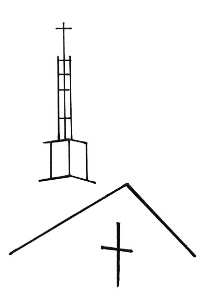 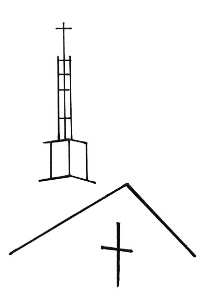 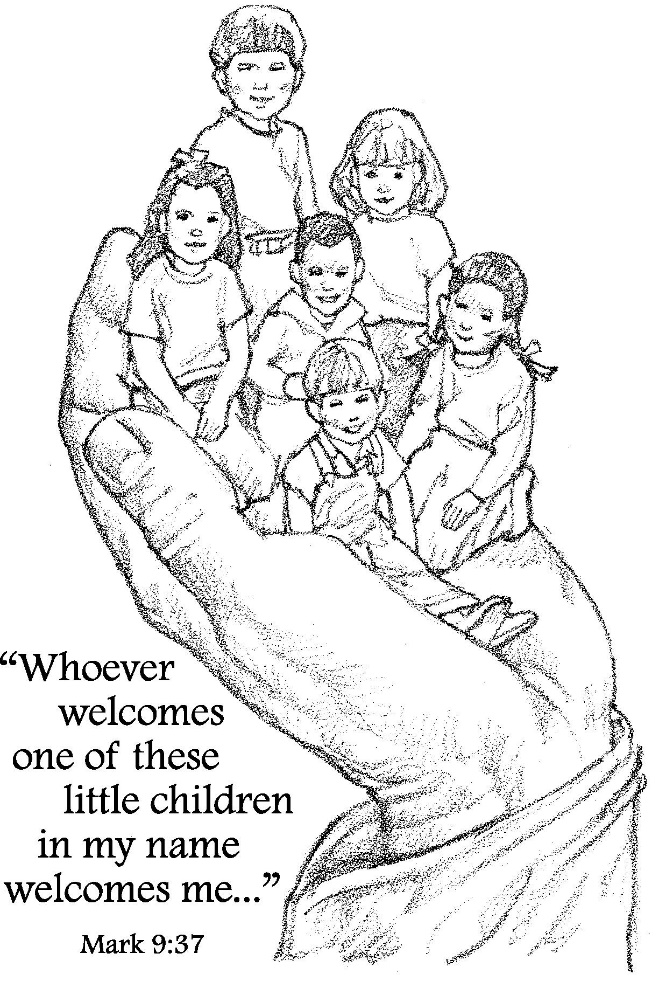 GATHERING WELCOME AND ANNOUNCEMENTS 	Please find the Friendship Pad 
and pass it down the pew so all may sign. PREPARATION FOR WORSHIP		Eugene PetersonReturn me, gracious Christ, to the basic realities of life that are conspicuous in children, but obscure and unattended in adulthood: an eagerness to believe, a readiness to receive, a willingness to love and be loved. Amen.  PRELUDE 	My Soul, Now Bless Thy Maker	J.S. Bach
As the acolyte processes with the light,
we welcome the presence of Jesus Christ, light of the world,
 into our worship.*CALL TO WORSHIPOne:	Give thanks to the Lord, for God is good.All:	God’s steadfast love endures forever.One:	The last are first in the realm of God;All:	the least are welcomed in Jesus’ name.One:	Let us worship God.*HYMN 667	 When Morning Guilds the Skies *PRAYER OF CONFESSION		Following the Call to Confession 
please observe a moment of silent confession.Merciful God, we confess that we have not followed your way. We sow the seeds of conflict while you seek the harvest of peace. We argue about who is greatest while you welcome the last and least. Forgive us, God of grace. Draw near to us this day with the wisdom of your Word, and teach us how to serve you; through Jesus Christ our Lord. Amen.*DECLARATION OF GOOD NEWS One:	Friends, in the name of Jesus Christ, 
we are loved and accepted, forgiven and freed!All:	Thanks be to God.*THE PEACE		One:	The peace of Christ be with you. All:	And also with you!One:	Please share the peace of Christ with your neighbors.*RESPONSE OF PRAISE 839 (v.1) Blessed Assurance, Jesus is Mine!Blessed assurance, Jesus is mine! 
O what a foretaste of glory divine!
Heir of salvation, purchase of God,
born of his Spirit, washed in his blood.
This is my story; this is my song, 
praising my Savior all the day long;
this is my story; this is my song,
praising my Savior all the day long.	PROCLAIMING GOSPEL LESSON		     Mark 9:30-37 ANTHEM	Whoever Would Be Great Among You	         R. NelsonAdult ChoirSHARING THE FAITH WITH THE YOUNGER CHURCH 
                                 The younger church will collect Pennies for Hunger.
              Preschool-1st grade may remain in worship or attend Children’s Church.  SERMON	Last and Least*	HYMN 351	All Who Love and Serve Your CityRESPONDING*	AFFIRMATION OF FAITH		A Declaration of FaithIn God’s concern for justice in the social order God has never forgotten the needs of individuals. In the end the Lord will judgeall persons by the simple, unremembered acts of kindness they did or failed to do for the least of their sisters and brothers. We acknowledge God is at work here and now when people show personal concern for each other and work to make helping agencies, including the church itself, more compassionate. PRAYERS OF THE PEOPLE AND THE LORD’S PRAYEROur Father who art in heaven, hallowed be thy name. Thy kingdom come, thy will be done, on earth as it is in heaven. Give us this day our daily bread; and forgive us our debts, as we forgive our debtors; and lead us not into temptation, but deliver us from evil. For thine is the kingdom and the power and the glory, forever. Amen.  INVITATION TO DISCIPLESHIP PRESENTATION OF TITHES AND OFFERINGS 
    Offertory	I Need Thee Every Hour	Robert Lowry *DOXOLOGY 607	   Praise God, from Whom All Blessings FlowPraise God, from whom all blessings flow; 
praise Christ, all people here below; 
praise Holy Spirit evermore; praise Triune God, whom we adore. Amen.*	PRAYER OF DEDICATIONSENDING*	HYMN 738	O Master, Let Me Walk with Thee*	CHARGE AND BENEDICTION*CHORAL RESPONSE POSTLUDE	Prelude in C Major	J.S. Bach
As the acolyte recesses with the light, 
we affirm that Jesus Christ, 
the light of the world, leads us out for discipleship.  CHIMING OF THE TRINITYThe Chancel Flowers are given to the Glory of God by Margaret Townsend in honor of her beloved husband, Jan Nyuten, who died September 28, 2002. *All who are able, please stand.
Please silence all electronic devices.Leading and supporting worship today:Preacher: Lisa Hebacker 		Liturgists: Brandon Melton, John Minor                           Usher Captain: Roger Askew		Director of Music: Terri NicoteraAcolyte: Clara Hook		Organist: Ju Hyun KimSound Technician: Chuck Nicotera		Elder in Charge: Carolyn DrumChancel Guild: Janet Livengood	    	Prayer Deacon: Janet LivengoodChildren’s Church: Janet Livengood, CJ MorganSunday 9/238:45 AM-9:15  AM9:15 AM-10:15 AM9:15 AM-10:15 AM10:30 AM11:30  AM4:30  PM6:00 PM6:00 PMYouth Bells (S)Communion Class (A)Sunday School (M)Worship (S)Orchestra Practice (S)Youth Group (F)Joint Officer Dinner (O)Youth Choir (S)Monday 9/24Tuesday 9/2510:30AM1:15 PMTuesday Morning Bible Study (L)Staff Meeting (A)Wednesday 9/265:45 PM7:00 PMMAX (F)Adult Choir (S)Thursday 9/27Friday 9/287:15 AM – 8:00 AMMen’s Bible Study (L)Saturday 9/29Sunday 9/308:45 AM-9:15  AM9:15 AM-10:15 AM9:15 AM-10:15 AM10:30 AM11:30  AM4:30  PM6:00 PM7:00 PMYouth Bells (S)Communion Class (A)Sunday School (M)Worship (S)Orchestra Practice (S)Youth Group (F)Youth Choir (S)Sunday Night Book Group (L)                              Locations Legend:F=Faith Ministries Building 		S=Sanctuary; N=NarthexL=Library	                                      T1, T2=East TrailerA=Admin Office		T3, T4=Southwest TrailerP=Pastor Office		T5, T6=Northwest TrailerE=Educator Office		M=Multiple locations